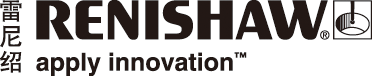 雷尼绍登陆上海工博会  共享工业自动化盛会第18届中国国际工业博览会 (CIIF) 将于2016年11月1-5日在国家会展中心（上海）隆重举办。本届工博会的展览面积将超过23万平方米，专业观众将超过14万人次，从而再度成为中国展览规模最大、展出层次最高的工业博览会。作为工博会旗下的一个涉及工业自动化领域的专业展会，工业自动化展 (IAS) 是涵盖工业自动化全面解决方案、生产及过程自动化、电气系统、工业IT与制造业信息化、微系统技术等诸多方面的国际盛会。
IAS多年的成功奠定了其作为中国乃至亚洲自动化领域最具魅力的专业展会之一的地位，而世界领先的测量与过程控制解决方案供应商 — 雷尼绍公司将携旗下位置编码器、Equator™比对仪、机器校准设备等王牌产品作为主要展品参展，全方位展现工业自动化的无限可能性。位于5.1H和6.1H的工业自动化展将以“智能化、信息化、数字化助力未来制造”为主题，而雷尼绍公司的展位即坐落在6.1H馆，展位号H6.1 – B013。真诚期待您的莅临，感受雷尼绍最新前沿技术及领略未来的行业发展动态。现场更有雷尼绍官方微信关注赠礼等精彩互动活动等您参与。扫码关注的朋友都可以凭关注页面现场领取精美小礼品一份。数量有限，先到先得！雷尼绍系列编码器包括磁编码器、光栅及激光尺，均以高精度、卓越性能见称。产品广为运动控制及机器人厂商包括Hiwin、Fanuc、Universal Robots等采用，卓显工业自动化的优势。RLS磁编码器通过与我们的关联公司RLS d.o.o合作，我们生产了一系列坚固耐用的旋转和直线运动磁传感器，以满足全球日益增长的机器人制造市场需求。RLS凭借其经验和知识，结合创新的理念，提供符合客户要求的定制产品解决方案，同时满足自动化市场对可靠、低成本旋转编码器和直线磁栅日益增长的需求。坚固的RLS磁编码器作为标准配置已广泛应用于各行各业。简单的非接触式设计，在恶劣的环境下，令RLS的编码器比其他编码器更可靠、更耐用。VIONiC™光栅系列VIONiC系列光栅是雷尼绍全新推出的高性能数字一体化增量式光栅，能够满足各类运动控制应用的苛刻要求。VIONiC集成了雷尼绍的光学滤波系统设计与细分技术，是一款超小型的高性能数字一体化增量式开放光栅。它的分辨率低至20 nm，具有多种配置，可优化运动控制系统的速度。由于安装公差大并且可自动校准，因此VIONiC系统的安装快捷简单。VIONiC的动态信号处理功能可提高信号稳定性，且电子细分误差通常小于±30 nm，从而有助于实现卓越的运动控制性能。Equator™多功能比对仪雷尼绍灵活的Equator比对仪现在配有全新开发的INTUO™比对测量软件和行业标准TP20触发式测头。
INTUO可使各种工件的比对测量过程变得简单和自动化 — 减少比对测量的不一致性，从而降低废品率，同时确保识别出超差工件。此外，雷尼绍还推出Equator比对仪按钮式界面 (EBI)，车间操作人员通过按钮即可进行控制，省去了鼠标和键盘操作。工博会现场Equator比对仪将与机械手臂展现完美操作配合，工业自动化便利尽收眼底。XL-80激光干涉仪雷尼绍机器精度校准明星产品也会在展台悉数登场。XL-80激光干涉仪不仅可应用于测量直线定位、俯仰及扭摆角度、直线度及垂直度等静态几何精度，还能广泛应用于机器振动、频谱分析、运动速度、角速度测量分析等场合。它广泛应用在数控机床及坐标测量机精度检测、计量器具（包括部分光学仪器）的溯源检定及其他大范围、高精度、高速动态测量等工业领域。了解详细产品信息，请访问雷尼绍网站：位置编码器   www.renishaw.com.cn/encoders比对仪   www.renishaw.com.cn/gauging激光干涉仪与球杆仪   www.renishaw.com.cn/calibration完关于雷尼绍雷尼绍公司 (Renishaw plc) 是世界测量和光谱分析仪器领域的领导者。我们开发的创新产品可显著提高客户的经营业绩 — 从提高制造效率和产品质量、极大提高研发能力到改进医疗过程的功效。我们的产品可广泛应用于机床自动化、坐标测量、增材制造、比对测量、拉曼光谱分析、机器校准、位置反馈、口腔CAD/CAM、形状记忆合金、大尺寸范围测绘、立体定向神经外科和医学诊断等领域。在所有这些领域，我们的目标都是成为长期合作伙伴，不管现在还是将来，都始终如一地提供满足客户需求的优异产品，并提供快捷、专业的技术和商业支持。了解详细产品信息，请访问雷尼绍网站：www.renishaw.com.cn关注雷尼绍官方微信（雷尼绍中国），随时掌握相关前沿资讯：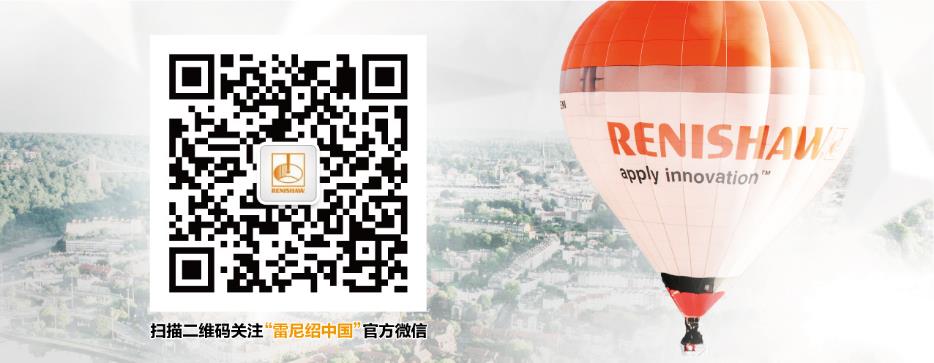 